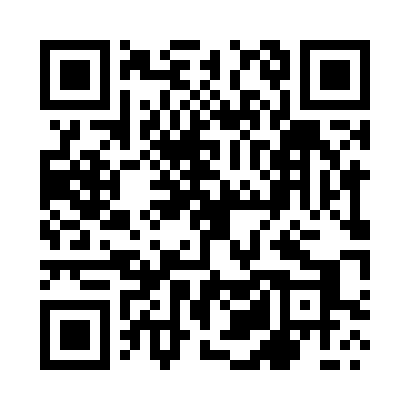 Prayer times for Letniki, PolandWed 1 May 2024 - Fri 31 May 2024High Latitude Method: Angle Based RulePrayer Calculation Method: Muslim World LeagueAsar Calculation Method: HanafiPrayer times provided by https://www.salahtimes.comDateDayFajrSunriseDhuhrAsrMaghribIsha1Wed2:124:5312:255:347:5710:282Thu2:124:5112:255:357:5910:303Fri2:114:4912:255:368:0110:314Sat2:104:4712:245:378:0310:315Sun2:094:4512:245:388:0410:326Mon2:084:4412:245:398:0610:337Tue2:074:4212:245:408:0810:338Wed2:074:4012:245:418:0910:349Thu2:064:3812:245:428:1110:3510Fri2:054:3612:245:438:1310:3511Sat2:054:3512:245:448:1510:3612Sun2:044:3312:245:458:1610:3713Mon2:034:3112:245:468:1810:3814Tue2:024:2912:245:478:1910:3815Wed2:024:2812:245:488:2110:3916Thu2:014:2612:245:498:2310:4017Fri2:014:2512:245:508:2410:4018Sat2:004:2312:245:518:2610:4119Sun1:594:2212:245:528:2710:4220Mon1:594:2012:245:538:2910:4221Tue1:584:1912:245:548:3010:4322Wed1:584:1812:245:548:3210:4423Thu1:574:1612:255:558:3310:4524Fri1:574:1512:255:568:3510:4525Sat1:574:1412:255:578:3610:4626Sun1:564:1312:255:588:3810:4727Mon1:564:1212:255:598:3910:4728Tue1:554:1012:255:598:4010:4829Wed1:554:0912:256:008:4110:4830Thu1:554:0812:256:018:4310:4931Fri1:544:0812:256:018:4410:50